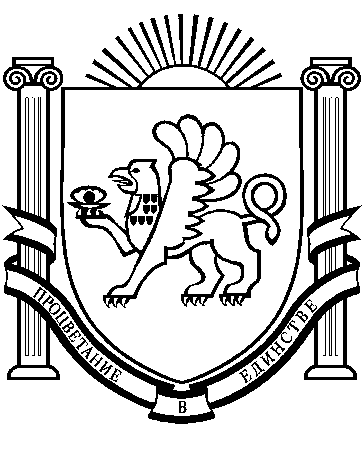 РЕСПУБЛИКА    КРЫМ                                                                                  РАЗДОЛЬНЕНСКИЙ    РАЙОН                                                                                              БОТАНИЧЕСКИЙ   СЕЛЬСКИЙ    СОВЕТ41 - е заседание 1 созыва28 июля  2016 года                            с.Ботаническое                            №  384                 О внесении изменений в состав комиссии по установлению стажа муниципальной службы муниципальным служащим Администрации Ботанического сельского поселения  В связи с кадровыми изменениями в администрации Ботанического сельского поселения, Ботанический сельский советРЕШИЛ: 1.  Внести  изменения   в состав   по установлению стажа муниципальной службы муниципальным служащим Администрации Ботанического сельского поселения, утвержденный решением  Ботанического сельского совета 1 созыва № 7 от 25.02.2015 года , изложив его в прилагаемой редакции (приложение) 2.Разместить настоящее решение на информационных стендах и на официальном сайте Ботанического сельского поселения. Председатель Ботанического    сельского совета                                                         		 М.А.ВласевскаяПриложение                                                                                                                                                                                          к решению 41 заседания  Ботанического сельскогосовета 1 созыва                                    от 28 июля 2016 г   № __СОСТАВ 
комиссии по установлению стажа муниципальной службымуниципальным служащим   Администрации Ботанического  сельского поселенияВласевская М.А.-  председатель комиссии, глава администрации Ботанического сельского       поселения;Члены комиссии:Кондратенко Т.Е.- заместитель главы администрации Ботанического сельского поселения.Глушенко О.А директор МКУ «УОДОМС муниципального образования Ботаническое сельское поселение Раздольненского района Республики Крым».Египта С.В.- бухгалтер МКУ «УОДОМС муниципального образования Ботаническое сельское поселение Раздольненского района Республики Крым» Фрик Н.Б. - специалист администрации Ботанического сельского поселения.